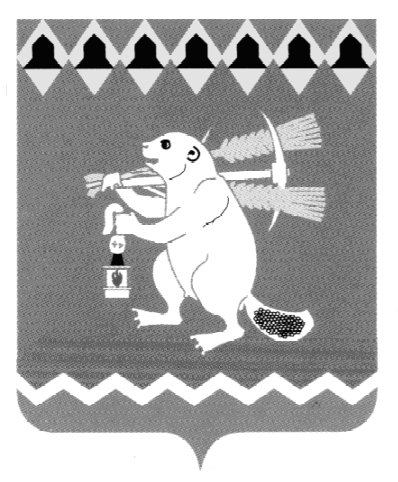 Администрация Артемовского городского округаПОСТАНОВЛЕНИЕот   ___________                                                                                                           №________О мерах по обеспечению отдыха, оздоровления и занятости детей и подростков в 2024 году в Артемовском городском округеВ целях осуществления на территории Артемовского городского округа мероприятий по организации отдыха и оздоровления детей, социальной поддержки детей, находящихся в трудной жизненной ситуации, в соответствии со статьей 16 Федерального закона от 06 октября 2003 года  № 131-ФЗ «Об общих принципах организации местного самоуправления в Российской Федерации», статьей 179 Бюджетного кодекса Российской Федерации, Законом Свердловской области от 15 июня 2011 года № 38-ОЗ «Об организации и обеспечении отдыха и оздоровления детей в Свердловской области», Законом Свердловской области  от 28 мая 2018 года № 53-ОЗ «О наделении органов местного самоуправления муниципальных образований, расположенных на территории Свердловской области, отдельными государственными полномочиями Свердловской области в сфере организации и обеспечения отдыха и оздоровления детей», государственной программой Свердловской области «Развитие системы
образования и реализация молодежной политики в Свердловской области до 2027 года», утвержденной Постановлением Правительства Свердловской области от 19.12.2019 № 920-ПП, Постановлением Правительства Свердловской области от 03.08.2017 № 558-ПП «О мерах по организации и обеспечению отдыха и оздоровления детей в Свердловской области», руководствуясь статьями 30, 31 Устава Артемовского городского округа, ПОСТАНОВЛЯЮ:1. Утвердить: 1.1. план мероприятий по организации отдыха, оздоровления и занятости детей и подростков в 2024 году в Артемовского городском округе (Приложение 1);1.2. среднюю стоимость путевок в организации отдыха и оздоровления детей в Артемовском городском округе в 2024 году (Приложение 2);1.3.  размер родительской платы за путевку в оздоровительные организации в Артемовском городском округе в каникулярный период в 2024 году (Приложение 3);1.4. состав Межведомственной оздоровительной комиссии Артемовского городского округа (Приложение 4);1.5. перечень организаций отдыха и оздоровления детей на территории Артемовского городского округа в 2024 году (Приложение 5).2. Межведомственной оздоровительной комиссии Артемовского городского округа (Лесовских Н.П.) обеспечить:2.1. осуществление мероприятий по организации отдыха и оздоровления детей с учетом показателей охвата отдыхом и оздоровлением детей; 2.2. взаимодействие с руководителями организаций, осуществляющих деятельность на территории Артемовского городского округа,  объединениями работодателей, с отраслевыми профессиональными союзами, организациями, оказывающими услуги по организации отдыха и оздоровления детей в каникулярное время на территории Артемовского городского округа;2.3. оперативность решения вопросов по организации полноценного питания, безопасности жизни и здоровья детей и подростков, санитарно-эпидемиологической обстановки, пожарной безопасности при организации отдыха, оздоровления и занятости детей и подростков;2.4. организационно-методическую помощь организаторам отдыха, оздоровления и занятости детей и подростков.3. Управлению образования Артемовского городского округа (Багдасарян Н.В.) обеспечить:3.1. расходование субсидий из областного бюджета на организацию отдыха детей в каникулярное время в соответствии с Порядком предоставления субсидий из областного бюджета местным бюджетам на организацию отдыха детей в каникулярное время (Приложение № 5 к государственной программе Свердловской области «Развитие системы образования и реализация молодежной политики в Свердловской области до 2027 года»), утвержденным Постановлением Правительства Свердловской области от 19.12.2019 № 920-ПП «Об утверждении государственной программы Свердловской области «Развитие системы образования и реализации молодежной политики в Свердловской области до 2027 года»;3.2. расходование субвенций из областного бюджета на осуществление переданных органу местного самоуправления муниципального образования, расположенного на территории Свердловской области, государственных полномочий Свердловской области по организации и обеспечению отдыха и оздоровления детей (за исключением детей-сирот и детей, оставшихся без попечения родителей, детей, находящихся в трудной жизненной ситуации) в учебное время, включая мероприятия по обеспечению безопасности их жизни и здоровья, в соответствии с Порядком предоставления и расходования субвенций из областного бюджета местным бюджетам на осуществление переданных органам местного самоуправления муниципальных образований, расположенных на территории Свердловской области, государственных полномочий Свердловской области по организации и обеспечению отдыха и оздоровления детей (за исключением детей-сирот и детей, оставшихся без попечения родителей, детей, находящихся в трудной жизненной ситуации) в учебное время, включая мероприятия по обеспечению безопасности их жизни и здоровья, утвержденным Постановлением Правительства Свердловской области  от  17.10.2018 № 693-ПП;3.2.1. организацию отдыха и оздоровления детей (за исключением детей-сирот и детей, оставшихся без попечения родителей, детей, находящихся в трудной жизненной ситуации) в учебное время, включая мероприятия по обеспечению безопасности их жизни и здоровья;3.2.2. бесплатное предоставление путевок детям и подросткам в организации отдыха и оздоровления детей в учебное время;3.2.3. прием заявлений и выдачу путевок в организации отдыха и оздоровления детей, предусмотреть возможность приема коллективных заявок от уполномоченных представителей работодателей или профсоюзных организаций;3.3. проведение информационной кампании по вопросам организации отдыха и оздоровления детей в каникулярный и учебный периоды, а также заявочной кампании на предоставление путевок в организации отдыха и оздоровления детей с привлечением средств массовой информации;3.4. работу лагерей дневного пребывания детей на базе муниципальных образовательных организаций;3.5. организацию программно-методического обеспечения отдыха детей и подростков, проведение обучающих семинаров для начальников и воспитателей лагерей дневного пребывания детей;3.6. совместно с руководителями муниципальных образовательных организаций оказание содействия в комплектовании организаций отдыха и оздоровления детей квалифицированными педагогическими работниками с учетом ограничений, установленных статьей 351.1 Трудового кодекса Российской Федерации;3.7. организацию проведения тематических смен для одаренных детей в период весенних, осенних каникул с привлечением ресурсов Муниципального автономного образовательного учреждения «Центр дополнительного образования детей «Фаворит», Муниципального автономного образовательного учреждения дополнительного образования «Центр образования и профессиональной ориентации»;3.8. организацию отдыха и оздоровления детей по проекту Правительства Свердловской области «Поезд Здоровья»;3.9. организацию мониторинга проведения оздоровительной кампании;3.10. организацию отдыха и оздоровления детей, находящихся в трудной жизненной ситуации, в каникулярное время:           - детей-сирот и детей, оставшихся без попечения родителей;           - детей-инвалидов;           -детей-жертв вооруженных и межнациональных конфликтов, экологических и техногенных катастроф, стихийных бедствий;           - детей из семей беженцев и вынужденных переселенцев;       - детей, проживающих в малоимущих семьях; - детей, оказавшихся в экстремальных условиях, детей-жертв насилия, детей с отклонениями в поведении, детей, жизнедеятельность которых объективно нарушена в результате сложившихся обстоятельств и которые не могут преодолеть данные обстоятельства самостоятельно или с помощью семьи;  - детей, прибывших с территории Украины, Луганской Народной Республики, Донецкой Народной Республики, и получивших убежище на территории Российской Федерации;  - детей граждан Российской Федерации, призванных
на военную службу по мобилизации в Вооруженные Силы Российской Федерации в соответствии с Указом Президента Российской Федерацииот 21 сентября 2022 года № 647 «Об объявлении частичной мобилизации в Российской Федерации», а также лиц, принимающих (принимавших) участие (включая получивших ранение и погибших) в специальной военной операции на территориях Украины, Донецкой Народной Республики, Луганской Народной Республики, Запорожской области и Херсонской области. 3.11. первоочередное предоставление путевок в оздоровительные организации детям граждан, прибывших с территории Украины, Луганской Народной Республики, Донецкой Народной Республики, и получивших убежище на территории Российской Федерации, детям граждан Российской Федерации, призванных на военную службу по мобилизации в Вооруженные Силы Российской Федерации в соответствии с Указом Президента Российской Федерации от 21 сентября 2022 года № 647 «Об объявлении частичной мобилизации в Российской Федерации», а также лиц, принимающих (принимавших) участие (включая получивших ранение и погибших) в специальной военной операции на территориях Украины, Донецкой Народной Республики, Луганской Народной Республики, Запорожской области и Херсонской области.3.12. представить информацию об итогах детской оздоровительной кампании и о финансировании детской оздоровительной кампании Межведомственной оздоровительной комиссии Артемовского городского округа по прилагаемым формам (Приложения 6, 7). Срок – 01 декабря 2024 года.4. Рекомендовать владельцам (собственникам) организаций отдыха и оздоровления детей:4.1. при подготовке к детской оздоровительной кампании 2024 года обеспечить выполнение требований пожарной безопасности, охраны труда, санитарного законодательства;4.2. при проведении детской оздоровительной кампании обратить особое внимание на сохранение и развитие инфраструктуры детского отдыха, обеспеченность организаций отдыха и оздоровления детей квалифицированными педагогическими и медицинскими кадрами, персоналом пищеблока и другим персоналом;4.3. обеспечить организацию эффективной воспитательной и образовательной работы, а также занятий физической культурой, спортом, включая проведение экскурсионных мероприятий в условиях лагерей дневного пребывания, организованных на базе муниципальных образовательных организаций.5. Управлению культуры Администрации Артемовского городского округа (Сахарова Е.Б.):5.1. оказать информационно-методическое сопровождение деятельности муниципальных учреждений культуры по организации досуговой занятости детей и подростков в каникулярный период;5.2. организовать проведение выездных музейных и библиотечных выставок, работу передвижных библиотек на базе организаций отдыха и оздоровления детей.6. Отделу по физической культуре и спорту Администрации Артемовского городского округа (Чехомов Ю.В.):6.1. содействовать в реализации мероприятий, направленных на оздоровление допризывной молодежи в летний период;6.2. организовать проведение спортивных мероприятий среди загородных организаций отдыха и оздоровления детей в Артемовском городском округе.7. Отделу по работе с детьми и молодежью Администрации Артемовского городского округа (Автайкина И.Л.):7.1. организовать временное трудоустройство несовершеннолетних в возрасте от 14 до 18 лет в свободное от учебы время, создать трудовые отряды несовершеннолетних; 7.2. организовать проведение военно-патриотических сборов допризывной молодежи.8. Постановление опубликовать в газете  «Артемовский рабочий», разместить на Официальном портале правовой информации Артемовского городского округа (http://www.артемовский-право.рф), официальном сайте Артемовского городского округа в информационно-телекоммуникационной сети «Интернет».9. Контроль за исполнением постановления возложить на заместителя главы Артемовского городского округа Лесовских Н.П.Глава Артемовского городского округа                                       К.М. Трофимов